  STEP 1:LIBRARY PASS LINK (PRESS LIBRARY PASS LINK)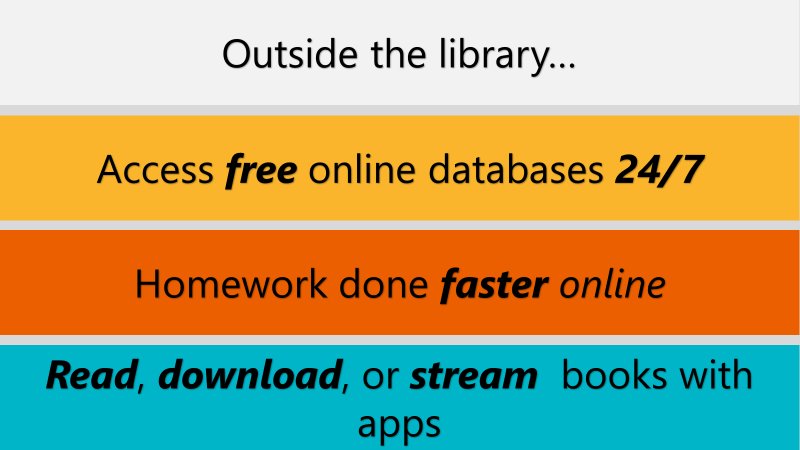 STEP 2: (SELECT MIDDLE)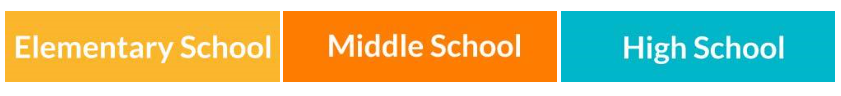 STEP 3:   (SCROLL AND SELECT)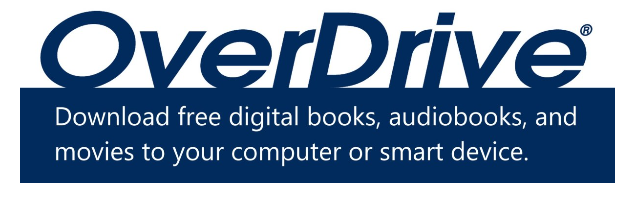 STEP 4:  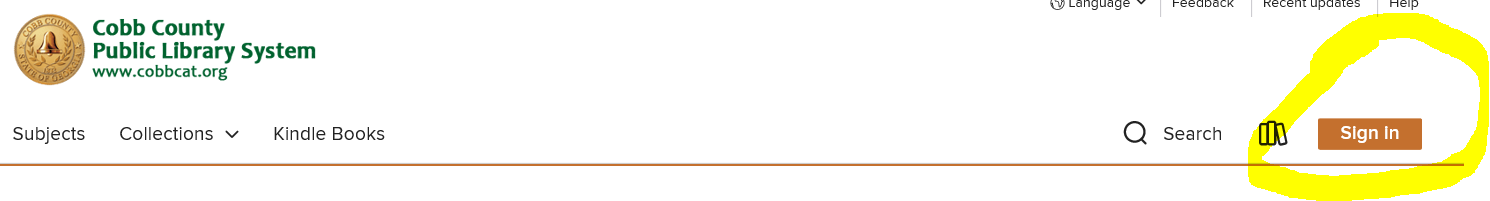 STEP 5:  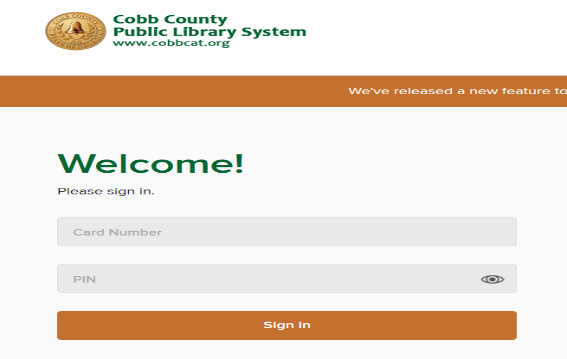 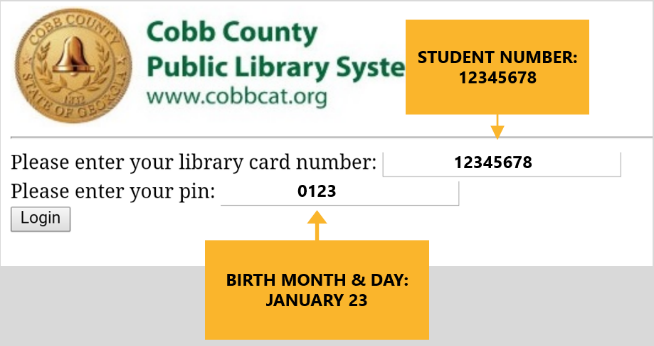 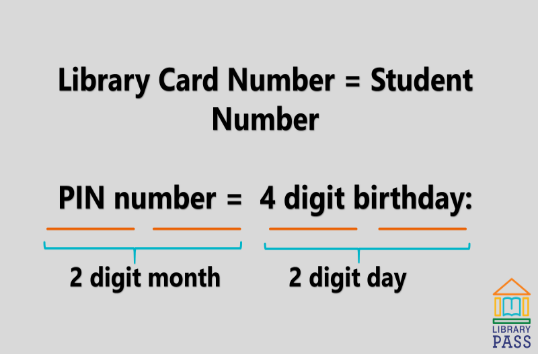 STEP 6:   Access eBooks, Audio Books, Databases. Check books in and out from your device. Place resources on hold. All resources automatically check back in should you forget to return on line.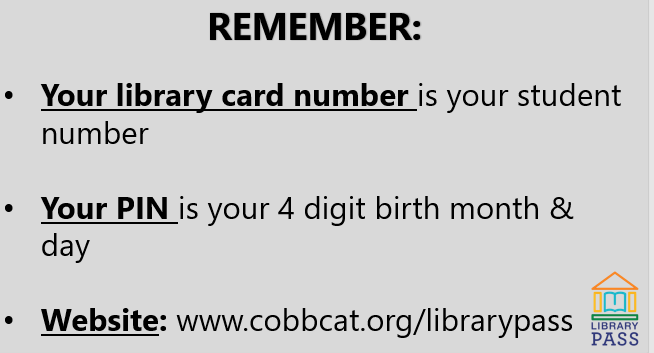 